VIII Международная конференция Рабочей группы по хищным птицам Северной Евразии«Хищные птицы в антропогенных, природных и квазиприродных ландшафтах: современные вызовы и тренды»,посвященная памяти Александра Ивановича Шепеля21 – 27 сентября 2020 годаВоронежский государственный природный биосферный заповедник имени В.М. ПесковаИнформационное письмо № 4Глубокоуважаемые коллеги!Воронежский заповедник до последнего дня активно готовился к проведению VIII Международной конференции Рабочей группы по хищным птицам Северной Евразии, надеясь на ослабление ограничительных мер, вызванных коронавирусной инфекцией. Однако, в связи со сложной эпидемиологической ситуацией, в Воронежской области до сих пор продолжает действовать запрет на организацию массовых мероприятий. Наши надежды на получение разрешения Роспотребнадзора на проведение Конференции не оправдываются.В этих условиях Оргкомитет вынужден принять решение о переносе VIII Международной конференции Рабочей группы по хищным птицам Северной Евразии на 2021 год, ориентировочно 20-26 сентября. Место проведения – Воронежский заповедник.Опубликованные материалы Конференции, включающие два сборника (общий и тематический – по соколам), будут предоставлены всем участникам, приславшим организационный взнос (минимум 600 руб.). Сборники планируется разослать им в течение месяца. Для тех, кто не присылал оргвзнос, просьба сделать это в ближайшее время, чтобы мы смогли распространить Материалы среди участников Конференции. Тираж каждого сборника составляет 150 экз.Тарасов А.А., председатель Оргкомитета, директор Воронежского заповедника,Белик В.П., сопредседатель Оргкомитета,Венгеров П.Д., сопредседатель Оргкомитета.Контактные телефоны:Воронежский заповедник, секретарь: тел./факс (473) 259-45-60.Ромашова Наталия Борисовна, моб.тел. 8-903-853-59-01.Венгеров Петр Дмитриевич, моб.тел. 8-960-115-81-00.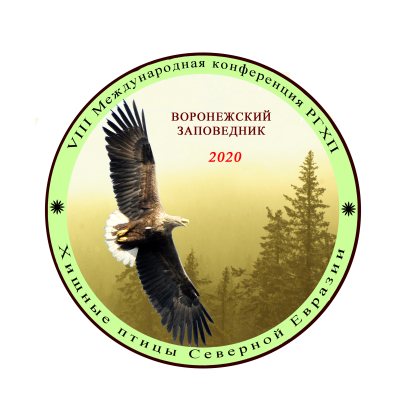 Министерство природных ресурсов и экологии РФВоронежский государственный природный биосферный заповедник имени В.М. ПесковаЮжный федеральный университетМензбировское орнитологическое обществоСоюз охраны птиц России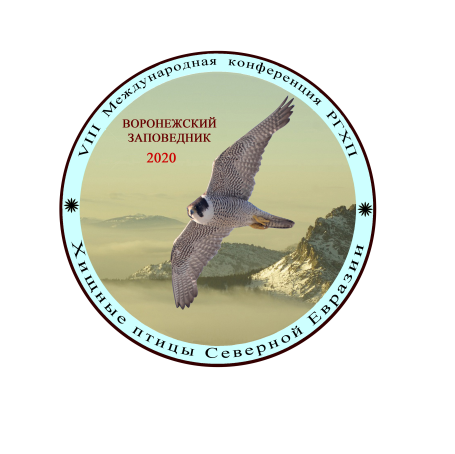 